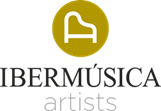 Bruce LiuPianoFirst prize winner of the 18th Chopin Piano Competition 2021 in Warsaw, Bruce Liu’s “playing of breathtaking beauty” (BBC Music Magazine) has secured his reputation as one of the most exciting talents of his generation and contributed to a “rock-star status in the classical music world” (The Globe and Mail).Highlights of Bruce Liu’s 2023/24 season include international tours with the Tonhalle-Orchester Zürich and Paavo Järvi, the Philharmonia Orchestra and Santtu-Matias Rouvali, and the Warsaw Philharmonic and Andrey Boreyko, as well as the Münchener Kammerorchester in a play-direct programme. Furthermore, he makes anticipated debuts with the New York Philharmonic, Finnish Radio Symphony, Danish National Symphony, Gothenburg Symphony and Singapore Symphony Orchestras. He works regularly with many of today’s most distinguished conductors such as Gustavo Gimeno, Yannick Nézet-Séguin, Gianandrea Noseda, Rafael Payare, Vasily Petrenko, Jukka-Pekka Saraste, Lahav Shani and Dalia Stasevska.Bruce Liu has performed globally with major orchestras including the Wiener Symphoniker, Accademia Nazionale di Santa Cecilia, Rotterdam Philharmonic, Orchestre Philharmonique du Luxembourg, Royal Philharmonic Orchestra, Los Angeles Philharmonic, San Francisco Symphony, The Philadelphia Orchestra, Orchestre symphonique de Montréal and NHK Symphony Orchestra.As an active recitalist, he appears at major concert halls such as the Carnegie Hall, Wiener Konzerthaus, BOZAR Brussels and Tokyo Opera City, and makes his solo recital debuts in the 2023/24 season at the Concertgebouw Amsterdam, Philharmonie de Paris, Wigmore Hall London, Alte Oper Frankfurt, Kölner Philharmonie and Chicago Symphony Center.Having been a regular guest at the Rheingau Musik Festival since 2022, Liu will return in summer 2024 to feature in a series of wide-ranging events. In recent years, he has appeared at La Roque-d'Anthéron, Verbier, Klavier-Festival Ruhr, Edinburgh International, Gstaad Menuhin and Tanglewood Music Festivals.An exclusive recording artist with Deutsche Grammophon, Liu’s highly anticipated debut studio album “Waves” spanning two centuries of French keyboard music (Rameau, Ravel, Alkan) is being released in November 2023. His first album featuring the winning performances from the Chopin International Piano Competition received international acclaim including the Critics’ choice, Editor’s choice, and “Best Classical Albums of 2021” from the Gramophone Magazine.Bruce Liu studied with Richard Raymond and Dang Thai Son. Born in Paris to Chinese parents and brought up in Montréal, Liu’s phenomenal artistry has been shaped by his multi-cultural heritage: European refinement, North American dynamism and the long tradition of Chinese culture.Season 2023/2024 only. Please, do not edit this biography without permission.